1.10.22. В целях реализации программы духовно-нравственного воспитания учащихся, активисты – волонтеры поздравили учителей с Днем пожилого человека 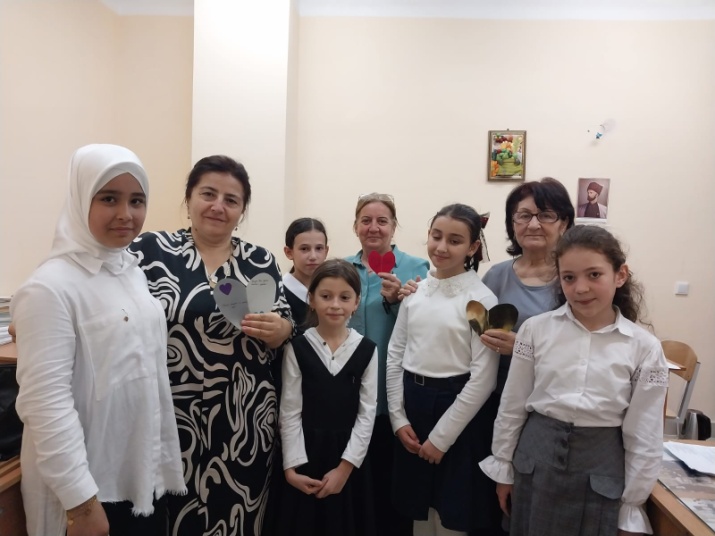 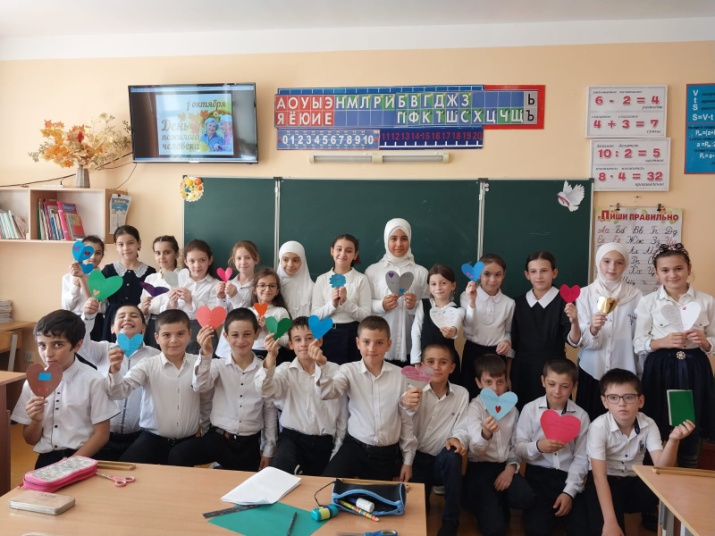 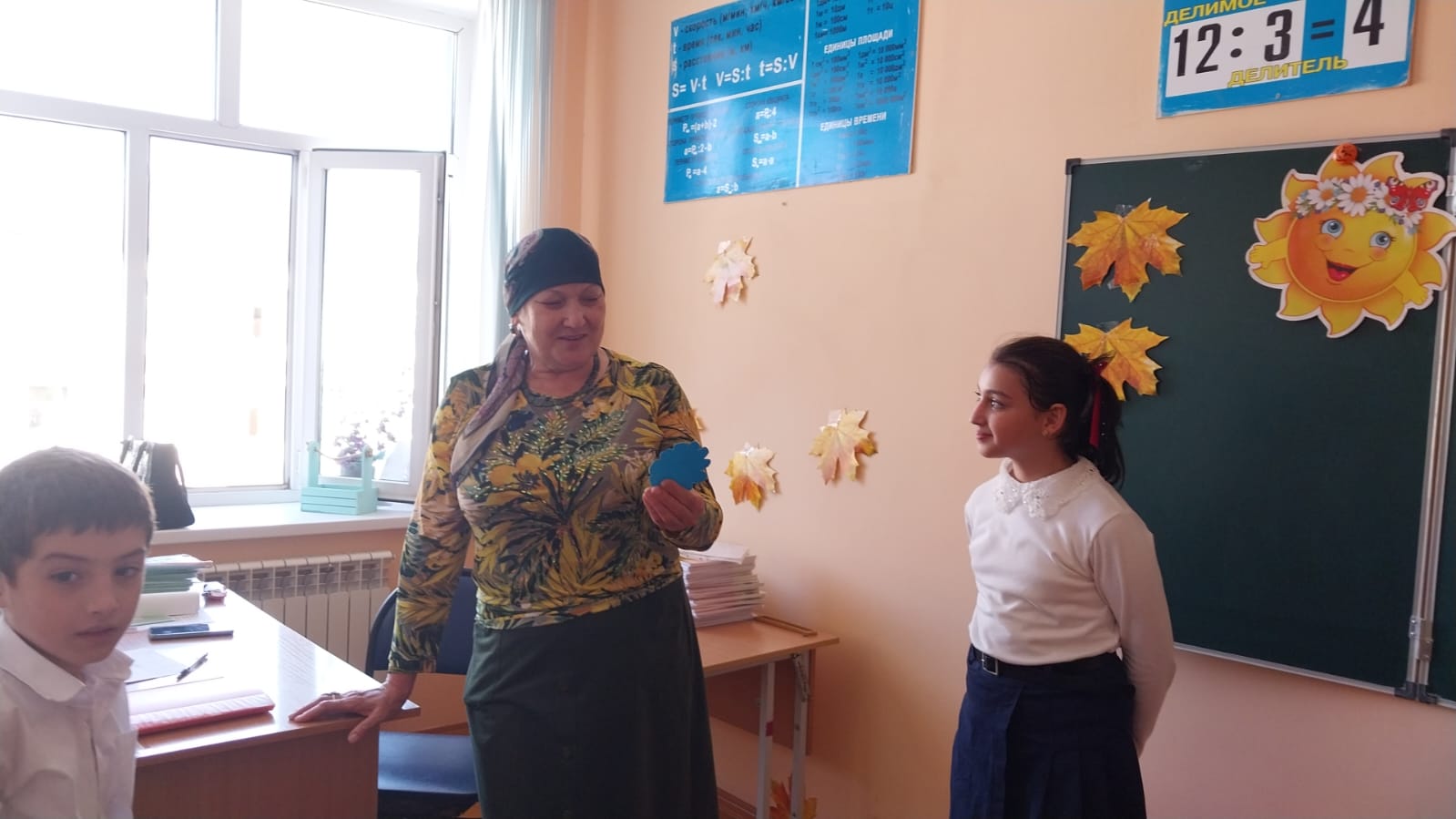 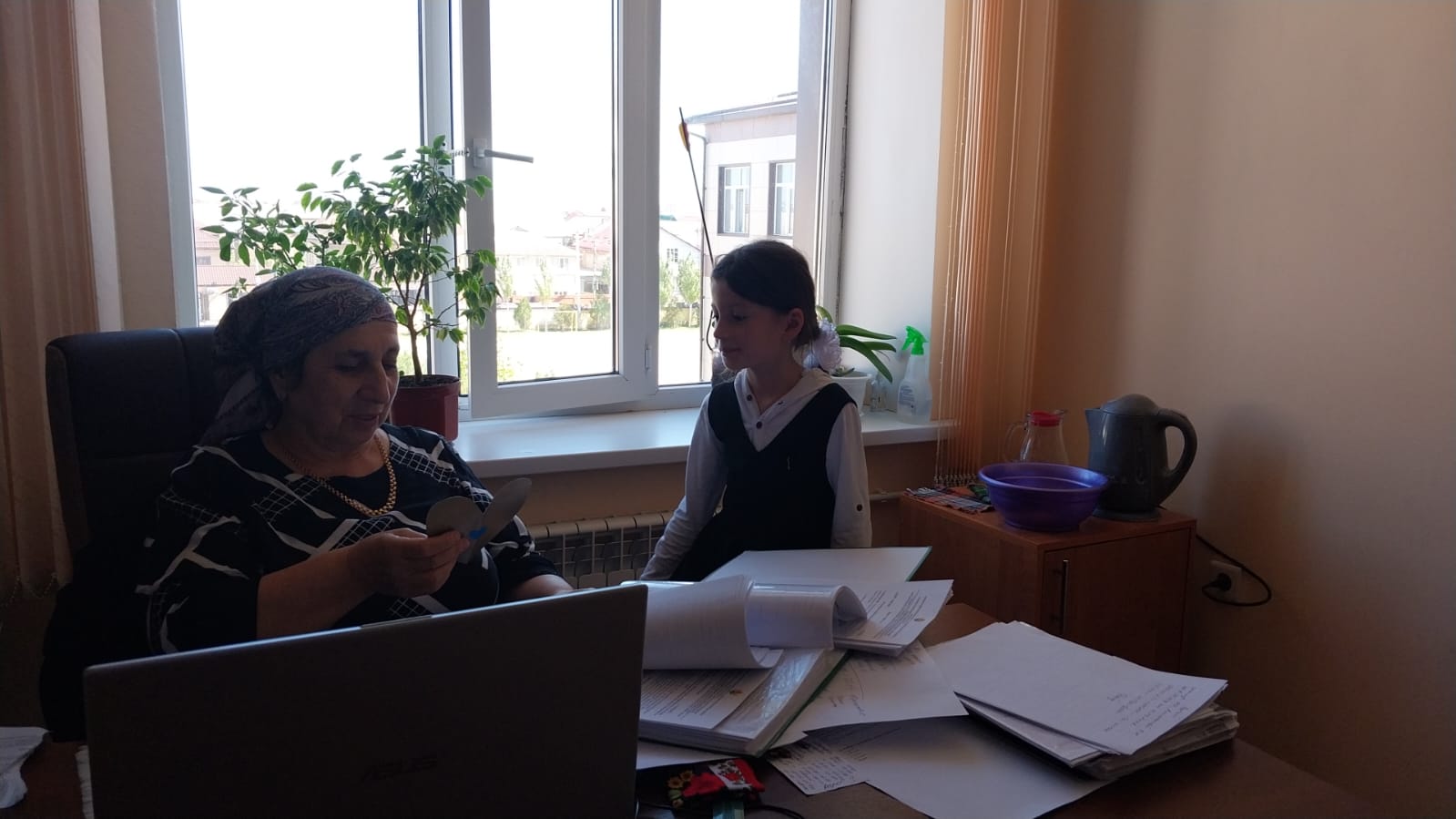 